Your recent request for information is replicated below, together with our response.How many police officers currently work within your force's Professional Standards Department (PSD)?The total number of police officers working within the Police Scotland Professional Standards Department is 146.How many police officers currently working within your PSD have had disciplinary proceedings against them upheld while working for the PSD? 
If so, please provide a brief summary about each case, including the reason(s) for the proceedings, the outcome and when this happened. 
I understand that personal information may need to be redacted. Please note that data is only available from 1 April 2014 when the national Professional Standards database became operational and any information for the period prior is not held in terms of section 17 of the Act.As detailed in Part 3 of The Police Service of Scotland (Conduct) Regulations 2014, cases which are referred to a misconduct hearing or meeting are categorised as ‘Misconduct Proceedings’.Based on cases closed between 1 April 2014 and 30 January 2023, no officer recorded as based within the Professional Standards Department or the Anti-Corruption Unit has been subject to a misconduct hearing or meeting.Between 01/01/22 and the day this request is processed, how many police officers have been dismissed from your PSD? 
Please state when this happened and the reason(s) why.Based on hearings held between 1 January 2022 and 30 January 2023, no officer based within the Professional Standards Department or the Anti-Corruption Unit has been dismissed from service.If you require any further assistance please contact us quoting the reference above.You can request a review of this response within the next 40 working days by email or by letter (Information Management - FOI, Police Scotland, Clyde Gateway, 2 French Street, Dalmarnock, G40 4EH).  Requests must include the reason for your dissatisfaction.If you remain dissatisfied following our review response, you can appeal to the Office of the Scottish Information Commissioner (OSIC) within 6 months - online, by email or by letter (OSIC, Kinburn Castle, Doubledykes Road, St Andrews, KY16 9DS).Following an OSIC appeal, you can appeal to the Court of Session on a point of law only. This response will be added to our Disclosure Log in seven days' time.Every effort has been taken to ensure our response is as accessible as possible. If you require this response to be provided in an alternative format, please let us know.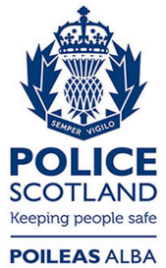 Freedom of Information ResponseOur reference:  FOI 23-0305Responded to:  23rd February 2023